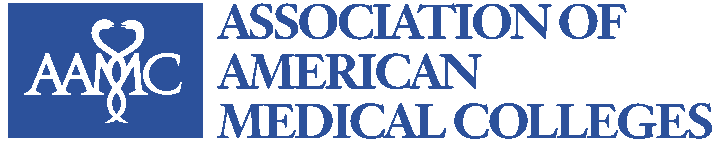 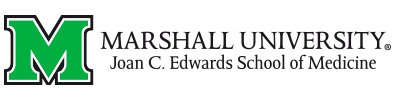 Compact Between Teachers and Learners of MedicinePreparation for a career in medicine demands the acquisition of a large fund of knowledge and a host of special skills. It also demands the strengthening of those virtues that undergird the doctor/patient relationship and that sustain the profession of medicine as a moral enterprise. This Compact serves both as a pledge and as a reminder to teachers and learners that their conduct in fulfilling their mutual obligations is the medium through which the profession inculcates its ethical values.GUIDING PRINCIPLESDUTY		Medical educators have a duty, not only to convey the knowledge and skills required for delivering the profession’s contemporary standard of care, but also to inculcate the values and attitudes required for preserving the medical profession’s social contract across generations.INTEGRITY		The learning environments conducive to conveying professional values must be suffused with integrity. Students learn enduring lessons of professionalism by observing and emulating role models who epitomize authentic professional values and attitudes.RESPECT		Fundamental to the ethic of medicine is respect for every individual. Mutual respect between learners, as novice members of the medical profession, and their teachers, as experienced and esteemed professionals, is essential for nurturing that ethic. Given the inherently hierarchical nature of the teacher/learner relationship, teachers have a special obligation to ensure that students and residents are always treated respectfully.COMMITMENTS OF FACULTYWe pledge our utmost effort to ensure that all components of the educational program for students and residents are of high quality.As mentors for our student and resident colleagues, we maintain high professional standards in all of our interactions with patients, colleagues, and staff.We respect all students and residents as individuals, without regard to gender, race, national origin, religion, or sexual orientation; we will not tolerate anyone who manifests disrespect or who expresses biased attitudes towards any student or resident.We acknowledge national and institutional standards regarding the wellbeing of students and residents. We pledge to make our expectations consistent with developing learners who can appropriately balance the demands of their professional and personal lives.In nurturing both the intellectual and the personal development of students and residents, we celebrate expressions of professional attitudes and behaviors, as well as achievement of academic excellence.We do not tolerate any abuse or exploitation of students or residents.We encourage any student or resident who experiences mistreatment or who witnesses unprofessional behavior to report the facts immediately to appropriate faculty or staff; we treat all such reports as confidential and do not tolerate reprisals or retaliations of any kind.COMMITMENTS OF STUDENTS AND RESIDENTSWe pledge our utmost effort to acquire the knowledge, skills, attitudes, and behaviors required to fulfill all educational objcectives established by the faculty.We cherish the professional virtues of honesty, compassion, integrity, fidelity, and dependability.We pledge to respect all faculty members and all students and residents as individuals, without regard to gender, race, national origin, religion, or sexual orientation.As physicians in training, we embrace the highest standards of the medical profession and pledge to conduct ourselves accordingly in all of our interactions with patients, colleagues, and staff.In fulfilling our own obligations as professionals, we pledge to assist our fellow students and residents in meeting their professional obligations, as well.